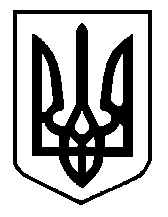 ГАННІВСЬКИЙ ЛІЦЕЙПЕТРІВСЬКОЇ СЕЛИЩНОЇ РАДИ ОЛЕКСАНДРІЙСЬКОГО РАЙОНУКІРОВОГРАДСЬКОЇ ОБЛАСТІНАКАЗ31.08.2023                                                                                                     № 111с. ГаннівкаПро визначення форм організаціїосвітнього процесу	Відповідно до статті 32 Закону України «Про місцеве самоврядування в Україні»,Закону України «Про освіту». Закону України «Про повну загальну середню освіту». Закону України «Про дошкільну освіту». Закону України «Про позашкільну освіту», постанови Кабінету Міністрів України від 28 липня 2023 року № 782 «Про початок навчального року під час воєнного стану в Україні», листів Міністерства освіти і науки України від 16 серпня 2023 року № 1/12186-23 «Про організацію 2023/2024 навчального року в закладах освіти», від 21 серпня 2023 року № 1/12490-23 «Про окремі питання діяльності закладів дошкільної освіти у 2023/2024 навчальному році», рішення Петрівської селищної ради №349 від 31 серпня 2023 рокуНАКАЗУЮ: 	1.Освітній процес у Ганнівському ліцеї здійснювати за змішаною формою навчання.2.Освітній процес у Володимирівській філії Ганнівського ліцею здійснювати за очною формою навчання.3. Освітній процес в Іскрівській філії Ганнівського ліцею здійснювати за очною формою навчання.4. Заступнику директора з навчально-виховної роботи Ганнівського ліцею СОЛОМЦІ Т.В., заступнику завідувача Володимирівській філії Ганнівського ліцею ПОГОРЄЛІЙ Т.М.,  заступнику завідувача Іскрівської філії Ганнівського ліцею БАРАНЬКО Т.В.:4.1. Погодити та затвердити  навчальні плани 31 серпня 2023 року.4.2. Ознайомити педагогічних працівників із структурою навчального року, розкладом дзвінків та розкладом навчальних занять.4.3. Постійно надавати методичну підтримку педагогічним працівникам щодо організації навчального процесу.5. Заступнику директора з навчально-виховної роботи Ганнівського ліцею СОЛОМЦІ Т.В. затвердити Положення про змішану форму навчання 31 серпня 2023 року.6.Відповідальність за виконання даного наказу покласти по Володимирівській філії  Ганнівського ліцею на завідувача Володимирівській філії Ганнівського ліцею МІЩЕНКО М.І., по Іскрівській філії  Ганнівського ліцею на т.в.о. завідувача Іскрівської філії Ганнівського ліцею БАРАНЬКО Т.В., по Ганнівському ліцею на заступника директора з навчально-виховної роботи Ганнівського ліцею СОЛОМКУ Т.В.Директор                                                                                       Ольга КАНІВЕЦЬЗ наказом ознайомлені:                                                                Марина МІЩЕНКОТетяна БАРАНЬКОТетяна ПОГОРЄЛА Тетяна СОЛОМКА